Семинар предназначен для юристов и специалистов, занимающихся договорной работой.Бевзенко принимал активное участие в подготовке и обсуждении ключевых разъяснений ВАС РФ в сфере гражданского права в 2008-2014 гг., являлся непосредственным разработчиком проектов нескольких наиболее значимых постановлений Пленума ВАС РФ и информационных писем Президиума ВАС РФ в сфере обеспечения обязательств (залог, поручительство, банковская гарантия), права недвижимости (о купле-продаже будущей недвижимости и инвестиционных контрактах), обязательственного права (о свободе договора, об аренде, о спорах по кредитным договорам, о прекращении обязательств, о расторжении договоров). В июле 2017 года принят Федеральный закон от 26.07.2017 № 212-ФЗ, изменяющий правовое регулирование финансовых сделок. Закон уточняет положения договора займа; договора финансирования под уступку денежного требования; договора банковского счета; договора номинального счета; договора счета эскроу; договора публичного депозитного счета; устанавливает особенности договора банковского вклада в драгоценных металлах.Реформа Гражданского кодекса внесла огромное количество изменений в обычаи делового оборота. Теперь необходим длительный период времени, чтобы понять и осознать принятые новеллы. Наибольшее количество вопросов вызывает применение новелл обязательственного права (договорные отношения). При этом постоянно обновляется судебная практика. Семинар сориентирует участников по данным вопросам и поможет быстрее разобраться во всех тонкостях  Гражданского Кодекса и не только.ПРОГРАММА СЕМИНАРА:1. Свобода договора и ее ограничения. Императивные и диспозитивные нормы обязательственного права.2. Доктрина несправедливых договорных условий и ее реализация на практике судов.3. Расторжение договора по соглашению сторон и в судебном порядке. Односторонний отказ от договора.Плата за отказ от договора.Стоимость – 2400 руб.* Обеспечиваем раздаточным материалом.Для всех участников организуется кофе-пауза.Скидки:- при оплате до 11.10.2017 – 10% (2160 р.);  - при участии от 2-х человек – 7% (2232 р.);     - при регистрации на сайте – 5% (2280 р.);  - по дисконтной карте (2040 р.).   Скидки не суммируются. 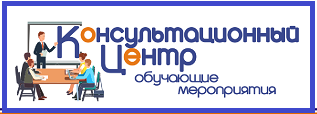 Онлайн-семинар25 октября с 10.00 до 13.00 час.«Правовые аспекты договорной работы в деятельности современной организации»Лектор: Бевзенко Роман Сергеевич – к.ю.н., эксперт по гражданскому праву, профессор Исследовательского центра частного права им.С.С.Алексеева при Президенте РФ, партнер Юридической компании «Пепеляев Групп», член рабочей группы по подготовке реформы ГК РФ, действительный государственный советник юстиции РФ 2 класса (г.Москва).Семинар состоится по адресу:г.Смоленск, ул. Коммунистическая, 6Учебный центр компании “Выбор”Регистрация на семинар:Тел: (4812) 701-202;Сот.тел.:  60-67-27;  8-910-117-83-97E-mail: umc@icvibor.ru Сайт: http://icvibor.ru/rent/